遠東百貨的商品標示第二十四條 等級：初級資料來源：遠東百貨2015年企業社會責任報告書對於遠百零售集團所販售之商品，皆積極推動商品正確標示，以保障消費者權益企業概述遠百零售集團全方位結合百貨、量販、購物中心、超市及電子商務，打造創新的百貨零售樣貌，讓顧客享受多元化、多功能的購物體驗。百貨事業方面，近年來遠東百貨積極轉型，除了提升原有分店的購物機能外，更打造備受矚目的台中大遠百（Top City）與板橋大遠百（Mega City）兩間新世代店，設計感十足的外觀，國際級的品牌陣容、趣味互動的科技設施，以及特色主題餐飲樓層，大幅提升遠東百貨在百貨業的市場地位，讓不同消費者皆能找到符合自己喜好的商品服務與購物需求。而引領時尚已久的遠企購物中心，位於敦化南路的林蔭大道上，透過匯集豐富的生活名品，細緻高雅的空間設計，站穩大安區的時尚地標。案例描述對於遠百零售集團所販售之商品，皆積極推動商品正確標示，以保障消費者權益，使消費者在購買商品時，不至於因為標示不清而產生誤會，造成消費糾紛；此外遠百零售集團也希望以透明、清晰的商品標示，給予消費者實在、可靠的資訊，維持遠百零售集團企業經營的信譽，並藉此建立良好的商業規範。秉持此原則，遠百零售集團依據各項商品特性制定內部規範進行管理，商場內所銷售之產品與服務皆須遵守主管機關之相關商品標示及規定，廠商於提供商品時即需符合規定，我們也進行定期的稽核與不定期的抽查，確保商品標示符合要求。2015年遠東百貨稽核單位依據內部管理規範，自行抽查上架化妝品專櫃商品之標示及保存期限，符合法令規範之比例超過99%，包裝折損或標示不完整之商品則立即下架處理。對於產品標示，遠東百貨採取主動積極保護消費者之作為，因為清楚的產品標示不只是法令規範的遵循，而是顧客基本權益的維護，從而提升顧客滿意度，減少顧客因產品標示不清而造成之客訴、退換貨或交易糾紛，為遠東百貨與顧客帶來雙贏的效果。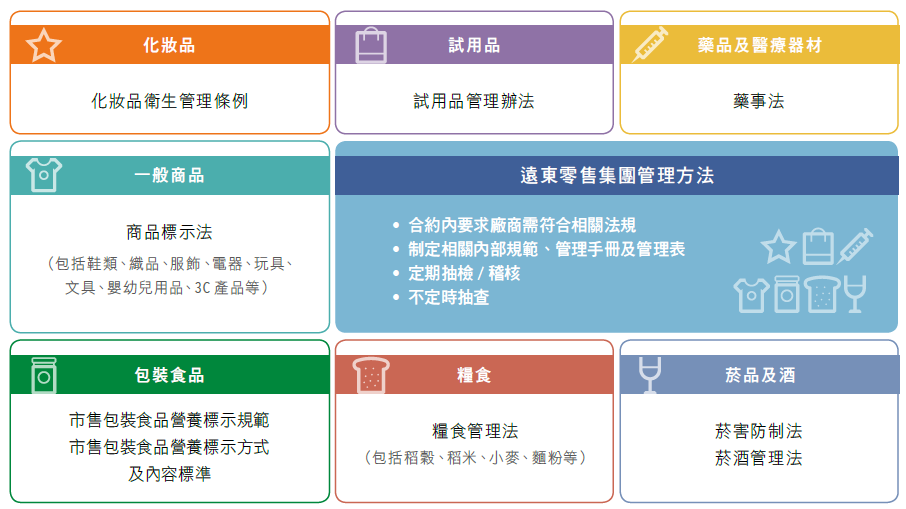 